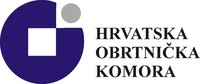 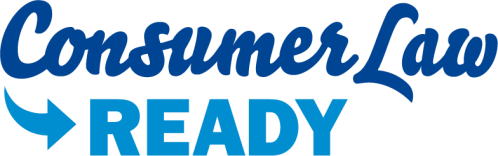 NACIONALNI PARTNER PROJEKTA				SPREMNI ZA PRAVA POTROŠAČA“Spremni za prava potrošača" specijalizirani je program treninga koji se provodi istovremeno u svim državama članicama EU, osmišljen kako bi vašem obrtu ili trgovačkom društvu pomogao pri razumijevanju i usklađivanju s najnovijim europskim potrošačkim zakonodavstvom u digitalnom dobu. Boljim razumijevanjem potrošačkog prava, vaš obrt ili trgovačko društvo izbjeći će neugodne prigovore potrošača i skupe sudske postupke.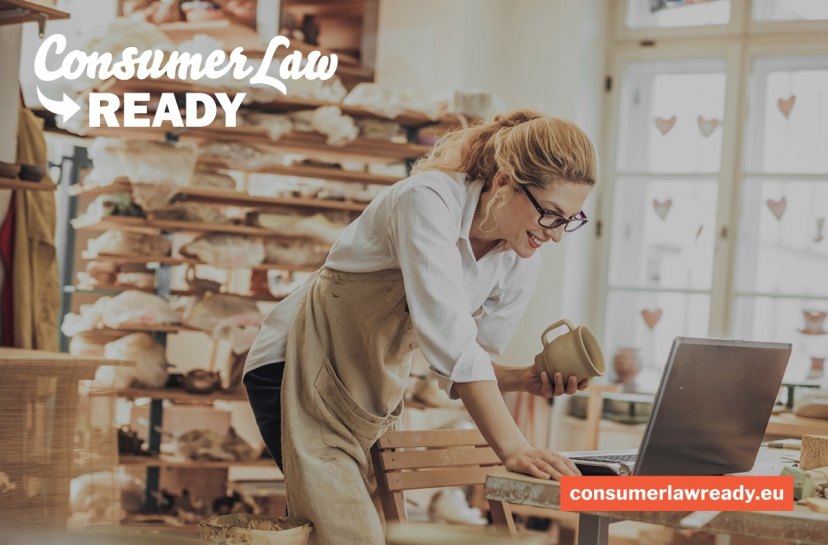 Treninzi u Hrvatskoj: Zagreb, 14.11.2018, Dubrovnik, 16.11.2018., Pula, 19.11.2018,Prijavite se za pohađanje treninga, Obrtničkoj komori Dubrovačko-neretvanske županije,  e-mailom na ok.dubrovnik@hok.hr ili putem faksa na 020 323 550.Polaznik treninga stječe europski certifikat o osnovnim znanjima o pravu potrošača.Ime i prezime ______________________________________________________Naziv obrta ili trgovačkog društva _______________________________________Kontakt___________________________________________________________Prijavljujem se za trening dana __________________ u gradu _________________